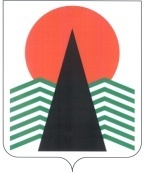  Администрация Нефтеюганского районаМуниципальная комиссияпо делам несовершеннолетних и защите их правПОСТАНОВЛЕНИЕ №68 26 сентября 2019 года, 10 – 00 ч. г. Нефтеюганск, 3мкрн., д. 21, каб. 430зал совещаний администрации Нефтеюганского района,(сведения об участниках заседания указаны в протоколе № 49 заседания МКДН и ЗП Нефтеюганского района) Об исполнении (в полном объеме и в установленный срок) решений комиссии по делам несовершеннолетних и защите их прав Нефтеюганского района, принятых на заседаниях (совещаниях, семинарах, дискуссионных площадках)	Заслушав и обсудив информацию по вопросу, предусмотренному планом работы муниципальной комиссии по делам несовершеннолетних и защите их прав Нефтеюганского района на 2019 год, муниципальная комиссия установила:	На контроле муниципальной комиссии по делам несовершеннолетних и защите их прав Нефтеюганского района по состоянию на 24 сентября 2019 года находилось 28 поручений, принятых на заседаниях комиссии и совещаниях. Поручения выполнены в полном объеме и в срок, кроме:- исполнитель Отдел Министерства внутренних дел России по Нефтеюганскому району:	- пункт 5 постановления № 1 от 24.01.2019 – срок исполнения не позднее 05.07.2019 – информация (52/8/3-18113 от 02.07.2019) поступила 11.07.2019 (вх. № 1264);  	- пункт 4 постановления № 2 от 24.01.2019 – срок исполнения не позднее 05.09.2019 – информация (52/8/3-21035 от 05.09.2019) поступила 23.09.2019 (вх. № 1640);  	- пункт 3 постановления № 38 от 30.05.2019 – срок исполнения не позднее 05.07.2019 – информация (52/8/3-18112 от 02.07.2019) поступила 11.07.2019 (вх. № 1263);    	 - пункта 2 постановления № 30-2019 от 16.05.2019 – срок исполнения 15.06.2019 – информация поступила 29.08.2019. 	В целях исполнения требований, предусмотренных пунктом 3 статьи 11 Федерального закона Российской Федерации от 24.06.1999 № 120-ФЗ «Об основах системы профилактики безнадзорности и правонарушений несовершеннолетних», в части обязательного исполнения постановлений муниципальной комиссии по делам несовершеннолетних и защите их прав, а также обеспечения ответственности при выполнении постановлений и поручений муниципальной комиссии, муниципальная комиссия по делам несовершеннолетних и защите их прав п о с т а н о в и л а:	1. Снять с контроля постановления, решения совещаний муниципальной комиссии по делам несовершеннолетних и защите их прав Нефтеюганского района со сроком исполнения до 25 сентября 2019 года, кроме поручений, указанных как неисполненные.	Срок:  26 сентября 2019 года.	2. Рекомендовать Отделу Министерства внутренних дел России по Нефтеюганскому району (И.В. Жуков)  провести служебную проверку по вопросу несвоевременного исполнения поручений муниципальной комиссии, при установлении вины должностных лиц рассмотреть вопрос о привлечении их к ответственности за направление ответов с нарушением срока.	Срок: не позднее 25 октября 2019 года.	3.   Признать утратившими силу: - пункт 1 постановления № 4 от 09.02.2012 «Об  утверждении Регламента межведомственного взаимодействия субъектов системы профилактики безнадзорности и правонарушений несовершеннолетних и иных органов и организаций Нефтеюганского района при выявлении, учете и организации индивидуальной профилактической работы с несовершеннолетними и семьями, находящимися в социально опасном положении и иной трудной жизненной ситуации»;- пункт 1 постановления №11 от 14.02.2013 «Об утверждении Положения о районном банке данных о несовершеннолетних и семьях, находящихся в социально опасном положении, и (или) трудной жизненной ситуации»;- пункт 2 постановления №42 от 28.06.2018 «О работе в 1 полугодии 2018 года окружного и  районного банка данных о несовершеннолетних и семьях, находящихся в социально опасном положении».	Срок: 26 сентября 2019 года.	4. Контроль за исполнением постановления возложить на заместителя председателя муниципальной комиссии по делам несовершеннолетних и защите их прав Нефтеюганского района.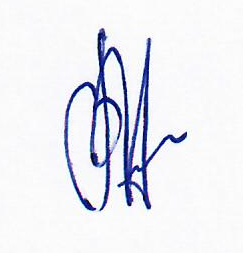 Председательствующий в заседании                                     В.Г.Михалев